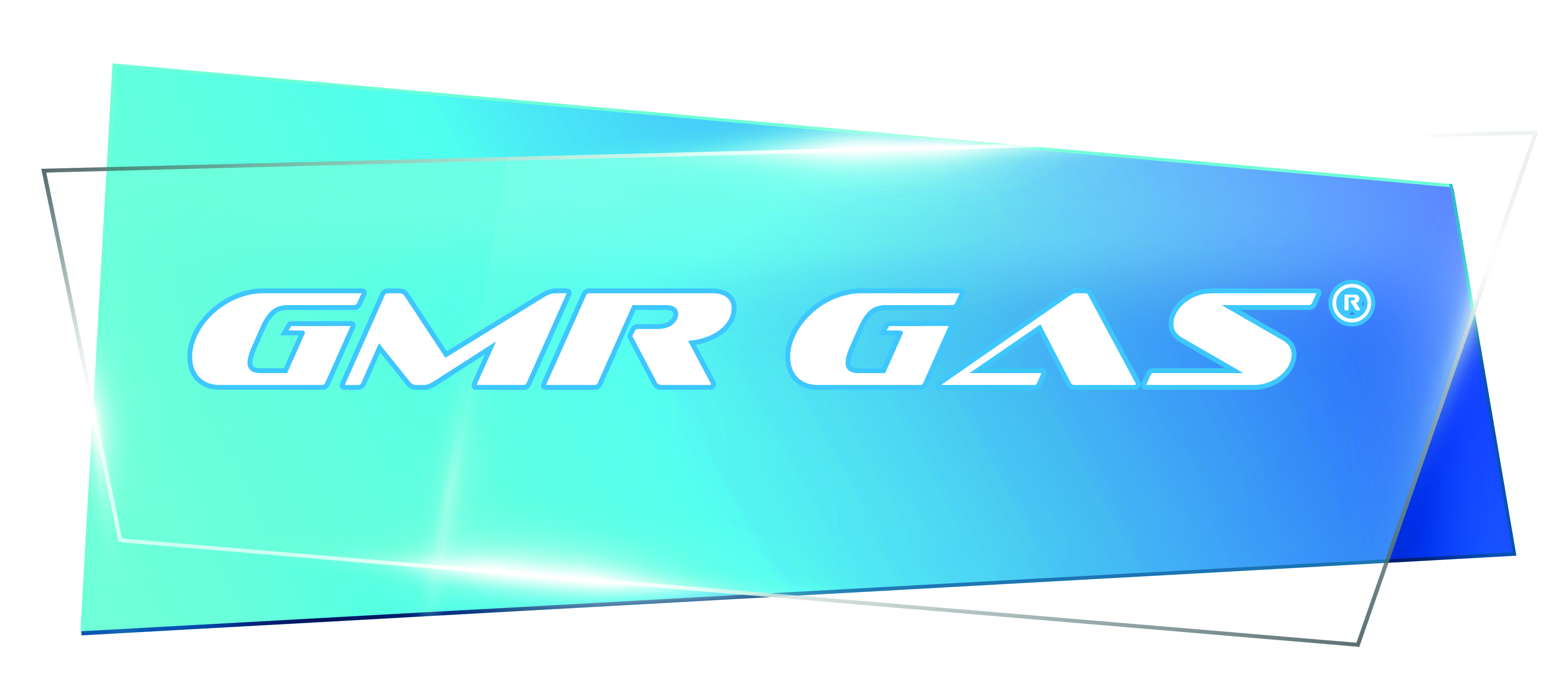 Záznam o kontrole regulační soustavy (regulátoru tlaku plynu)servisním technikemSouvisející předpisy: EN 12 279, TPG 704 01, TPG 609 03, TPG 609 01, TPG 90501.Provozovatel: …………………………………………………………         tel.: …………….……..…………..Adresa: …………………………………………………………………… e-mail.:  ……………….………........Umístění: ……………………………………………………………………………………..………..…………….Regulátor: č.       .			-     typ: ………………………………………..…….výrobní číslo: …………………………….….rok výroby: ………………….…………...….Rozsah kontroly dle pokynů výrobce (TPG 609 01);Kontrola dle platné legislativy:       - Prohlídka čistoty odfukových otvorů v tělese regulace a tělese bezpečnostního uzávěruVizuální kontrola stavuZápis do evidenčního listuKontrola dle platné legislativy:       - Vizuální kontrola stavuKontrola těsnosti membrány, pojistného ventilu a spojů regulační sestavyKontrola výstupního a uzavíracího přetlakuKontrola funkce pojistného ventilu a bezpečnostního uzávěruPodle podmínek vyčištění, případná výměna filtračního sítkaProtočení všech uzavíracích ventilůKontrola průchodnosti odfukových otvorů (potrubí), příp. vyčištění sítkaZápis do evidenčního listuPoznámky:         …………………………………………………………………………………..…………………………………………………		………………………………………………………………………………………………………..……………………………Provozovatel odběrného plynového zařízení podpisem stvrzuje, že byl poučen o možných důsledcích vyplývajících ze špatného technického stavu odběrného plynového zařízení (OPZ). 			                                Jméno a podpis provozovatele OPZ:  …………………………………………….….Závady bránící bezpečnému provozu:       …………………………………………………………………………………………...             ……………………..................................................................................................................................................            ........................................................................................................................................................................Zařízení je schopno bezpečného provozu:  ANO / NE    Jméno a podpis  technika     ………………………………číslo kontrolyDatum/Rokuzavírací tlak kPaprovozní tlak kPaVzestup  kPaPokles     kPak.p.v.kPavstupní tlak MPapodpis technikapodpis provozovateleTERMÍN PŘÍŠTÍ KONTROLY/REVIZE (MM / RRRR) :TERMÍN PŘÍŠTÍ KONTROLY/REVIZE (MM / RRRR) :TERMÍN PŘÍŠTÍ KONTROLY/REVIZE (MM / RRRR) :TERMÍN PŘÍŠTÍ KONTROLY/REVIZE (MM / RRRR) :TERMÍN PŘÍŠTÍ KONTROLY/REVIZE (MM / RRRR) :TERMÍN PŘÍŠTÍ KONTROLY/REVIZE (MM / RRRR) :TERMÍN PŘÍŠTÍ KONTROLY/REVIZE (MM / RRRR) :TERMÍN PŘÍŠTÍ KONTROLY/REVIZE (MM / RRRR) :